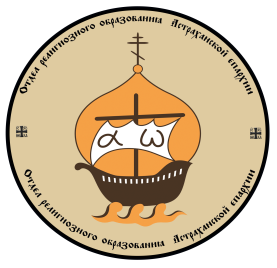 РЕЛИГИОЗНАЯ ОРГАНИЗАЦИЯ«Астраханская Епархия Русской Православной Церкви (Московский Патриархат)Отдел религиозного образования             414056, г.Астрахань,                                                                                                                                        e-mail: oroik_aee@rambler.ru            Покровская площадь, 6ЗАЯВКАНА КОНКУРС ДЕТСКОГО ТВОРЧЕСТВА «КРАСОТА БОЖЬЕГО МИРА»(ПОЛНОЕ название учреждения)Заявку нужно подать в печатном и электронном виде одновременно с работами.К заявке прилагаются копия паспорта или свидетельства о рождении каждого участникаВсе участники от учреждения указываются в одной заявке.  Руководитель учреждения: _______________________                                                                                                                                                                                                    (м п)№Название работыФИ участникаВозрастНоминацияФИО (полностью) педагога, должностьКонтактный сотовый телефон, электронный адрес преподавателяКонтактный сотовый телефон родителяПолный адрес учреждения